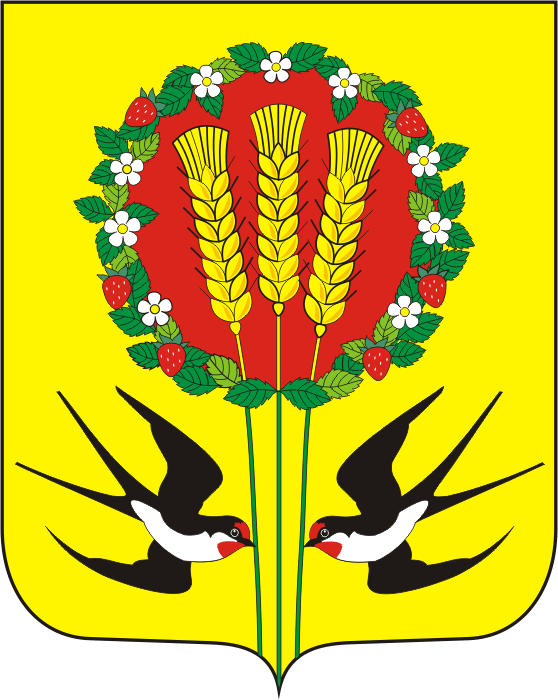 Ознакомившись с проектом  изменений в Устав муниципального образования Кубанский сельсовет Переволоцкого района Оренбургской области и обсудив его, Совет депутатов муниципального образования Кубанский сельсовет решил:Принять проект изменений в  Устав муниципального образования  Кубанский сельсовет Переволоцкого района Оренбургской области согласно приложению №1.2. Обнародовать проект изменений в Устав муниципального образования Кубанский сельсовет Переволоцкого района Оренбургской области для обсуждения населением, путём вывешивания по три экземпляра проекта дополнений и изменений в Устав, в местах, определённых для обнародования, а именно  в здании администрации  МО Кубанский сельсовет, на досках объявлений в с. Родничное и с. Рыжковка.3. Провести публичные слушания по проекту изменений в Устав муниципального образования Кубанский  сельсовет Переволоцкого района Оренбургской области 03.05.2023 г. в 10.00 часов в здании администрации Кубанского  сельсовета Переволоцкого района Оренбургской области.4. При организации и проведении публичных слушаний руководствоваться «Положением о публичных слушаниях», утверждённым Советом депутатов Кубанского сельсовета решение  № 162 от 30.12.2019 г.5. Утвердить Положение о порядке  учёта предложений по проекту изменений в Устав муниципального образования Кубанский сельсовет Переволоцкого района Оренбургской области согласно приложению № 2.6. Поручить председателю Совета депутатов обобщить все предложения и замечания и предоставить на рассмотрение Совета депутатов не позднее  04.05.2022 года.8. Контроль за исполнением настоящего решения оставляю за собой.Председатель Совета депутатов                                              С.Д. ЛямшинГлава муниципального образования                                        А.В. ШопинРазослано: председателю Совета депутатов, в места обнародования, постоянным комиссиям, прокурору  Приложение №1  П Р О Е К Т Изменения в Уставмуниципального образования Кубанский сельсоветПереволоцкого района Оренбургской области1. Пункт 8 части 1 статьи 6: «8) организационное и материально-техническое обеспечение подготовки и проведения муниципальных выборов, местного референдума, голосования по отзыву депутата, члена выборного органа местного самоуправления, выборного должностного лица местного самоуправления, голосования по вопросам изменения границ муниципального образования, преобразования муниципального образования;» - исключить.2. В статье 8:а) часть 4 изложить в новой редакции:«4. Совет депутатов обязан назначить местный референдум в течение 30 дней со дня поступления в Совет депутатов документов, на основании которых назначается местный референдум. Подготовку и проведение на территории муниципального образования Кубанский сельсовет Переволоцкого района Оренбургской области местного референдума организует комиссия референдума, на которую в соответствии с законодательством возложены указанные полномочия.»;б) в части 6 слово «обнародованию» заменить словами «официальному опубликованию (обнародованию).».3. В статье 9:а) часть 2 изложить в новой редакции:«2. Муниципальные выборы назначаются Советом депутатов. Решение о назначении выборов должно быть принято не ранее чем за 90 дней и не позднее чем за 80 дней до дня голосования. Подготовку и проведение на территории муниципального образования Кубанский сельсовет Переволоцкого района Оренбургской области выборов в органы местного самоуправления организует избирательная комиссия, на которую в соответствии с законодательством о выборах возложены указанные полномочия.»;б) в части 4 слово «обнародованию» заменить словами  «официальному опубликованию (обнародованию).».4. В части 6 статьи 10 слово «обнародованию» заменить словами «официальному опубликованию (обнародованию).».5. В части 7 статьи 11: слово «обнародованию» заменить словами «официальному опубликованию (обнародованию).».6. В статье 12.1 изложить в новой редакции: «Статья 12.1. Инициативные проекты1. В целях реализации мероприятий, имеющих приоритетное значение для жителей муниципального образования или его части, по решению вопросов местного значения или иных вопросов, право решения которых предоставлено органам местного самоуправления, в местную администрацию может быть внесен инициативный проект. Порядок определения части территории муниципального образования, на которой могут реализовываться инициативные проекты, устанавливается нормативным правовым актом Совета депутатов.2. Порядок выдвижения, внесения, обсуждения, рассмотрения инициативных проектов, а также проведения их конкурсного отбора устанавливается Советом депутатов.3. Инициаторы проекта, другие граждане, проживающие на территории соответствующего муниципального образования, уполномоченные сходом, собранием или конференцией граждан, а также иные лица, определяемые законодательством Российской Федерации, вправе осуществлять общественный контроль за реализацией инициативного проекта в формах, не противоречащих законодательству Российской Федерации.4. Порядок определения лиц, которым предоставлено право выступить инициаторами проектов, требования к составу сведений, которые должны содержать инициативные проекты, порядок выявления мнения граждан по вопросу о поддержке инициативных проектов и доведения до сведения граждан законодательно предусмотренной информации об инициативном проекте, порядок рассмотрения инициативных проектов устанавливаются федеральным законодательством, а также законодательством Оренбургской области, нормативными правовыми актами Совета депутатов в соответствии с федеральным законодательством и законодательством либо иным нормативным правовым актом Оренбургской области.»7. Статью 13.1. изложить в новой редакции:«Статья 13.1. Сельский староста1. Для организации взаимодействия органов местного самоуправления и жителей сельского населенного пункта при решении вопросов местного значения в сельском населенном пункте, расположенном в сельском поселении, может назначаться сельский староста.2. Сельский староста назначается Советом депутатов муниципального образования, в состав которого входит данный сельский населенный пункт. Сельский староста назначается из числа граждан Российской Федерации, проживающих на территории данного сельского населенного пункта и обладающих активным избирательным правом, либо граждан Российской Федерации, достигших на день представления сходом граждан 18 лет и имеющих в собственности жилое помещение, расположенное на территории данного сельского населенного пункта.3. Сельский староста не является лицом, замещающим государственную должность, должность государственной гражданской службы, муниципальную должность, за исключением муниципальной должности депутата Совета депутатов, осуществляющего свои полномочия на непостоянной основе, или должность муниципальной службы, не может состоять в трудовых отношениях и иных непосредственно связанных с ними отношениях с органами местного самоуправления.4. Сельским старостой не может быть назначено лицо:1) замещающее государственную должность, должность государственной гражданской службы, муниципальную должность, за исключением муниципальной должности депутата Совета депутатов, осуществляющего свои полномочия на непостоянной основе, или должность муниципальной службы;2) признанное судом недееспособным или ограниченно дееспособным;3) имеющее непогашенную или неснятую судимость.5. Срок полномочий сельского старосты составляет 5 лет.Полномочия сельского старосты прекращаются досрочно по решению Совета депутатов и по представлению схода граждан сельского населенного пункта, а также в случаях, установленных федеральным законом.6. Сельский староста для решения возложенных на него задач:1) взаимодействует с органами местного самоуправления, муниципальными предприятиями и учреждениями и иными организациями по вопросам решения вопросов местного значения в сельском населенном пункте;2) взаимодействует с населением, в том числе посредством участия в сходах, собраниях, конференциях граждан, направляет по результатам таких мероприятий обращения и предложения, в том числе оформленные в виде проектов муниципальных правовых актов, подлежащие обязательному рассмотрению органами местного самоуправления;3) информирует жителей сельского населенного пункта по вопросам организации и осуществления местного самоуправления, а также содействует в доведении до их сведения иной информации, полученной от органов местного самоуправления;4) содействует органам местного самоуправления в организации и проведении публичных слушаний и общественных обсуждений, обнародовании их результатов в сельском населенном пункте;4.1) вправе выступить с инициативой о внесении инициативного проекта по вопросам, имеющим приоритетное значение для жителей сельского населенного пункта;5) осуществляет иные полномочия и права, предусмотренные решением Совета депутатов в соответствии с законом Оренбургской области.7. Гарантии деятельности и иные вопросы статуса сельского старосты устанавливаются решением Совета депутатов в соответствии с законом Оренбургской области.».8. В статье 14:а) часть 4 изложить в новой редакции:«4. Порядок организации и проведения публичных слушаний определяется положением о публичных слушаниях, утверждаемым решением Совета депутатов в соответствии с частью 4 статьи 28 Федерального закона от 06.10.2003 № 131-ФЗ «Об общих принципах организации местного самоуправления в Российской Федерации».»;б) часть 6 изложить в новой редакции:«6. Итоги обсуждения, результаты публичных слушаний, подлежат официальному опубликованию (обнародованию), включая мотивированное обоснование принятых решений.».9. Часть 5 статьи 15 изложить в новой редакции:«5. Итоги проведения собрания граждан подлежат официальному опубликованию (обнародованию).»10. В части 3 статье 16 слово «обнародованию» заменить словами «официальному опубликованию (обнародованию).».11. В статье 19:а) часть 1 изложить в новой редакции:«1. Структуру органов местного самоуправления сельсовета составляют:1) представительный орган муниципального образования – Совет депутатов;2) глава муниципального образования – глава сельсовета;3) исполнительно-распорядительный орган муниципального образования – администрация сельсовета (местная администрация).»;б) дополнить частью 7 следующего содержания:«7. Полномочия контрольно-счетного органа сельсовета по осуществлению внешнего муниципального финансового контроля передаются контрольно-счетному органу Переволоцкого района на основании соглашения, заключенного Советом депутатов с Советом депутатов Переволоцкого района.».12. В подпункте 1 части 1 статьи 23 слово «обнародования» заменить словом «опубликования» (обнародования).».13. В статье 24: а) часть 1 изложить в новой редакции:«1. Депутатом Совета депутатов может быть избран гражданин Российской Федерации, достигший на день голосования возраста 18 лет, а в случаях, предусмотренных законодательством, на основании международных договоров Российской Федерации гражданин Российской Федерации, имеющий гражданство (подданство) иностранного государства либо вид на жительство или иной документ, подтверждающий право на постоянное проживание гражданина Российской Федерации на территории иностранного государства.На основании международных договоров Российской Федерации и в порядке, установленном законом, иностранные граждане, постоянно проживающие на территории муниципального образования, имеют право быть избранными в Совет депутатов, участвовать в иных избирательных действиях на тех же условиях, что и граждане Российской Федерации.»;б) часть 5 изложить в новой редакции:«5. Депутаты информируют избирателей о своей деятельности во время встреч с ними, а также через средства массовой информации.»;в) абзац 1 части 5.1. изложить в новой редакции:«Депутат, осуществляющий свои полномочия на непостоянной основе, представляет Губернатору Оренбургской области через комитет по профилактике коррупционных правонарушений Оренбургской области сведения о своих доходах, расходах, об имуществе и обязательствах имущественного характера, а также о доходах, расходах, об имуществе и обязательствах имущественного характера своих супруги (супруга) и несовершеннолетних детей в течение четырех месяцев со дня избрания депутатом, передачи ему вакантного депутатского мандата или прекращения осуществления им полномочий на постоянной основе, а также за каждый год, предшествующий году представления сведений (отчетный период), в случае совершения в течение отчетного периода сделок, предусмотренных частью 1 статьи 3 Федерального закона от 03.12.2012 № 230-ФЗ О контроле за соответствием расходов лиц, замещающих государственные должности, и иных лиц их доходам»;г) дополнить частью 10 следующего содержания:«10. Обеспечение доступа к информации о представляемых депутатами сведениях о доходах, расходах, об имуществе и обязательствах имущественного характера, к информации о представлении депутатами заведомо недостоверных или неполных сведений о доходах, расходах, об имуществе и обязательствах имущественного характера осуществляется в соответствии с федеральными законами, указами Президента Российской Федерации.»;д) дополнить частью 11 следующего содержания:«11. Обобщенная информация об исполнении (ненадлежащем исполнении) депутатами обязанности представить сведения о доходах, расходах, об имуществе и обязательствах имущественного характера размещается на официальных сайтах органов местного самоуправления (при условии отсутствия в такой информации персональных данных, позволяющих идентифицировать соответствующее лицо, и данных, позволяющих индивидуализировать имущество, принадлежащее соответствующему лицу) в порядке, установленном Законом Оренбургской области от 01.09.2017 № 541/128-VI-ОЗ «О порядке представления лицами, замещающими муниципальные должности, должности глав местных администраций по контракту, гражданами, претендующими на замещение указанных должностей, сведений о доходах, расходах, об имуществе и обязательствах имущественного характера и порядке проверки достоверности и полноты сведений, представленных указанными лицами и гражданами».14. Статью 25 дополнить частью 2.1. следующего содержания:«2.1. Полномочия депутата Совета депутатов прекращаются досрочно решением Совета депутатов в случае отсутствия депутата без уважительных причин на всех заседаниях представительного органа муниципального образования в течение шести месяцев подряд.».15. В статье 26:а) часть 1 изложить в новой редакции:«1. Глава сельсовета является высшим должностным лицом муниципального образования и наделяется настоящим Уставом собственными полномочиями по решению вопросов местного значения. Главой сельсовета может быть избран гражданин Российской Федерации, достигший 21 года, а на основании международных договоров Российской Федерации и в порядке, установленном законом, гражданин Российской Федерации, имеющий гражданство (подданство) иностранного государства либо вид на жительство или иной документ, подтверждающий право на постоянное проживание гражданина Российской Федерации на территории иностранного государства.На основании международных договоров Российской Федерации и в порядке, установленном законом, иностранные граждане, постоянно проживающие на территории муниципального образования, имеют право быть избранными главой муниципального образования, участвовать в иных избирательных действиях на тех же условиях, что и граждане Российской Федерации.»;б) часть 5 изложить в новой редакции:«5. Глава сельсовета не вправе:1) заниматься предпринимательской деятельностью лично или через доверенных лиц;2) участвовать в управлении коммерческой или некоммерческой организацией, за исключением следующих случаев:а) участие на безвозмездной основе в управлении политической партией, органом профессионального союза, в том числе выборным органом первичной профсоюзной организации, созданной в органе местного самоуправления, участие в съезде (конференции) или общем собрании иной общественной организации, жилищного, жилищно-строительного, гаражного кооперативов, товарищества собственников недвижимости;б) участие на безвозмездной основе в управлении некоммерческой организацией (кроме участия в управлении политической партией, органом профессионального союза, в том числе выборным органом первичной профсоюзной организации, созданной в органе местного самоуправления, участия в съезде (конференции) или общем собрании иной общественной организации, жилищного, жилищно-строительного, гаражного кооперативов, товарищества собственников недвижимости) с предварительным уведомлением Губернатора Оренбургской области в порядке, установленном законом Оренбургской области;в) представление на безвозмездной основе интересов муниципального образования в совете муниципальных образований Оренбургской области, иных объединениях муниципальных образований, а также в их органах управления;г) представление на безвозмездной основе интересов муниципального образования в органах управления и ревизионной комиссии организации, учредителем (акционером, участником) которой является муниципальное образование, в соответствии с муниципальными правовыми актами, определяющими порядок осуществления от имени муниципального образования полномочий учредителя организации либо порядок управления находящимися в муниципальной собственности акциями (долями в уставном капитале);д) иные случаи, предусмотренные федеральными законами;3) заниматься иной оплачиваемой деятельностью, за исключением преподавательской, научной и иной творческой деятельности. При этом преподавательская, научная и иная творческая деятельность не может финансироваться исключительно за счёт средств иностранных государств, международных и иностранных организаций, иностранных граждан и лиц без гражданства, если иное не предусмотрено международным договором Российской Федерации или законодательством Российской Федерации;4) входить в состав органов управления, попечительских или наблюдательных советов, иных органов иностранных некоммерческих неправительственных организаций и действующих на территории Российской Федерации их структурных подразделений, если иное не предусмотрено международным договором Российской Федерации или законодательством Российской Федерации.Глава сельсовета не может быть депутатом Государственной Думы Федерального Собрания Российской Федерации, сенатором Российской Федерации, депутатом законодательных (представительных) органов государственной власти субъектов Российской Федерации, занимать иные государственные должности Российской Федерации, государственные должности субъектов Российской Федерации, а также должности государственной гражданской службы и должности муниципальной службы, если иное не предусмотрено федеральными законами. Глава сельсовета не может одновременно исполнять полномочия депутата представительного органа муниципального образования, за исключением случаев, установленных Федеральным законом от 06.10.2003 № 131-ФЗ «Об общих принципах организации местного самоуправления в Российской Федерации», иными федеральными законами.»;в) абзац 1 части 5.2. изложить в следующей редакции:«Глава сельсовета представляет Губернатору Оренбургской области через комитет по профилактике коррупционных правонарушений Оренбургской области сведения о своих доходах, расходах, об имуществе и обязательствах имущественного характера, а также о доходах, расходах, об имуществе и обязательствах имущественного характера своих супруги (супруга) и несовершеннолетних детей.».16. пункт 9 части 1 статьи 27 изложить в новой редакции:«9) назначает и освобождает от должности заместителей главы администрации сельсовета;».17. Часть 2 статьи 28 изложить в новой редакции:«2. В случае досрочного прекращения полномочий главы сельсовета либо применения к нему по решению суда мер процессуального принуждения в виде заключения под стражу или временного отстранения от должности его полномочия временно исполняет депутат Совета депутатов, назначаемый решением Совета депутатов.».18. Статью 32. «Избирательная комиссия сельского поселения» - исключить.19. Статью 36 изложить в новой редакции:«Статья 36. Порядок принятия муниципальных правовых актов1. Совет депутатов по вопросам, отнесенным к его компетенции федеральными законами, законами Оренбургской области, настоящим Уставом, принимает решения, устанавливающие правила, обязательные для исполнения на территории муниципального образования, решение об удалении главы сельсовета в отставку, а также решения по вопросам организации деятельности Совета депутатов и по иным вопросам, отнесенным к его компетенции федеральными законами, законами Оренбургской области, настоящим Уставом. Решения Совета депутатов, устанавливающие правила, обязательные для исполнения на территории муниципального образования, принимаются большинством голосов от установленной численности депутатов Совета депутатов, если иное не установлено Федеральным законом от 06.10.2003 № 131-ФЗ «Об общих принципах организации органов местного самоуправления в Российской Федерации». Принятые Советом депутатов решения подписываются председателем Совета депутатов. Нормативные правовые акты, принятые Советом депутатов подписываются председателем Совета депутатов и главой сельсовета.2. Глава сельсовета в пределах своих полномочий, установленных настоящим Уставом и решениями Совета депутатов, издает постановления местной администрации по вопросам местного значения и вопросам, связанным с осуществлением отдельных государственных полномочий, переданных органам местного самоуправления федеральными законами и законами Оренбургской области, а также распоряжения местной администрации по вопросам организации работы местной администрации.Глава сельсовета издает постановления и распоряжения по иным вопросам, отнесенным к его компетенции Уставом муниципального образования в соответствии с Федеральным законом от 06.10.2003 № 131-ФЗ «Об общих принципах организации органов местного самоуправления в Российской Федерации», другими федеральными законами.2.1. Председатель Совета депутатов издает постановления и распоряжения по вопросам организации деятельности Совета депутатов, подписывает решения Совета депутатов.3. Иные должностные лица местного самоуправления издают распоряжения и приказы по вопросам, отнесенным к их полномочиям Уставом муниципального образования.».20. В статье 37:а) часть 4 изложить в новой редакции:«4. Муниципальные нормативные правовые акты сельсовета, затрагивающие права, свободы и обязанности человека и гражданина, устанавливающие правовой статус организаций, учредителем которых выступает муниципальное образование, а также соглашения, заключаемые между органами местного самоуправления, вступают в силу после дня их официального опубликования в муниципальном периодическом печатном издании «Кубанский вестник».Официальным опубликованием муниципального правового акта или соглашения, заключённого между органами местного самоуправления, считается первая публикация его полного текста в периодическом печатном издании, распространяемом в сельсовете.Обнародованием муниципальных нормативных правовых актов сельсовета, соглашений, заключаемых между органами местного самоуправления муниципального образования, является доведение до всеобщего сведения граждан, проживающих на территории сельсовета, текста муниципального правового акта, соглашения посредством размещения муниципальных правовых актов, соглашений на информационных стендах в библиотеке сельсовета, в здании администрации сельсовета, доска объявлений в с. Родничное и с. Рыжковка. Тексты муниципальных правовых актов, соглашений должны находиться в специально установленных для обнародования местах в течение не менее чем тридцати дней с момента их обнародования.б) часть 5 изложить в новой редакции:«5. Муниципальные нормативные правовые акты сельсовета также размещаются на сайте администрации муниципального образования (http://adam-perevolock.ru) и на портале Минюста России «Нормативные правовые акты в Российской Федерации» (http://pravo-minjust.ru, http://право-минюст.рф; регистрационный номер и дата регистрации в качестве сетевого издания: Эл № ФС77-72471 от 05.03.2018).»;в) часть 6 изложить в новой редакции:«6. Официальное опубликование муниципальных нормативных правовых актов органов местного самоуправления муниципального образования производится в течение 10 дней со дня принятия (издания) муниципального правового акта, если иное не предусмотрено федеральным и областным законодательством, правовыми актами органов местного самоуправления муниципального образования, самим муниципальным правовым актом.Обнародование муниципальных нормативных правовых актов органов местного самоуправления муниципального образования производится в течение 7 дней со дня принятия (издания) муниципального правового акта, если иное не предусмотрено федеральным и областным законодательством, правовыми актами органов местного самоуправления муниципального образования, самим муниципальным правовым актом.».21. Статью 48 изложить в новой редакции:«Статья 48. Бюджет сельсовета1. Сельсовет имеет собственный бюджет (местный бюджет).2. Бюджетные полномочия муниципального образования Кубанский сельсовет устанавливаются Бюджетным кодексом Российской Федерации.3. Составление и рассмотрение проекта местного бюджета, утверждение и исполнение местного бюджета, осуществление контроля за его исполнением, составление и утверждение отчета об исполнении местного бюджета осуществляются органами местного самоуправления самостоятельно с соблюдением требований, установленных Бюджетным кодексом Российской Федерации.4. Проект местного бюджета, решение об утверждении местного бюджета, годовой отчет о его исполнении, ежеквартальные сведения о ходе исполнения местного бюджета и о численности муниципальных служащих органов местного самоуправления, работников муниципальных учреждений с указанием фактических расходов на оплату их труда подлежат официальному опубликованию (обнародованию).Органы местного самоуправления сельсовета обеспечивают жителям сельского поселения возможность ознакомиться с указанными документами и сведениями в случае невозможности их официального опубликования (обнародования).»22. Статью 56 изложить в новой редакции:«Статья 56. Порядок принятия устава, внесение изменений и дополнений в устав 1. Устав, муниципальный правовой акт о внесении изменений и дополнений в Устав принимаются решением Совета депутатов.2. Проект Устава, проект муниципального правового акта о внесении изменений и дополнений в Устав не позднее, чем за 30 дней до дня рассмотрения вопроса о его принятии подлежат официальному опубликованию (обнародованию) с одновременным официальным опубликованием (обнародованием) установленного Советом депутатов порядка учета предложений по проекту Устава, проекту решения о внесении изменений и дополнений в устав, а также порядка участия граждан в его обсуждении. Не требуется официальное опубликование (обнародование) порядка учета предложений по проекту решения о внесении изменений и дополнений в Устав муниципального образования, а также порядка участия граждан в его обсуждении в случае, когда в Устав муниципального образования вносятся изменения в форме точного воспроизведения положений Конституции Российской Федерации, федеральных законов, Устава (Основного закона) Оренбургской области или законов Оренбургской области в целях приведения данного Устава в соответствие с этими нормативными правовыми актами.После официального опубликования (обнародования) не более чем через 15 дней проект Устава, проект решения о внесении изменений и дополнений в Устав выносятся на публичные слушания. Результаты публичных слушаний подлежат официальному опубликованию (обнародованию).3. Устав, муниципальный правовой акт о внесении изменений и дополнений в Устав считаются принятым, если за него проголосовало не менее 2/3 от установленной численности депутатов Совета депутатов.4. Устав, муниципальный правовой акт о внесении изменений и дополнений в Устав подлежат государственной регистрации в территориальном органе уполномоченного федерального органа исполнительной власти в сфере регистрации уставов муниципальных образований в порядке, установленном федеральным законом.5. Устав муниципального образования, муниципальный правовой акт о внесении изменений и дополнений в Устав подлежат официальному опубликованию (обнародованию) после их государственной регистрации и вступают в силу после их официального опубликования (обнародования). Глава сельсовета обязан опубликовать (обнародовать) зарегистрированные Устав муниципального образования, муниципальный правовой акт о внесении изменений и дополнений в устав муниципального образования в течение семи дней со дня поступления из Управления Министерства юстиции Российской Федерации по Оренбургской области уведомления о включении сведений об уставе муниципального образования, муниципального правового акта о внесении изменений в устав муниципального образования в государственный реестр уставов муниципальных образований Оренбургской области.6. Изменения и дополнения, внесенные в Устав муниципального образования и изменяющие структуру органов местного самоуправления, разграничение полномочий между органами местного самоуправления (за исключением случаев приведения Устава муниципального образования в соответствие с федеральными законами, а также изменения полномочий, срока полномочий, порядка избрания выборных должностных лиц местного самоуправления), вступают в силу после истечения срока полномочий Совета депутатов, принявшего муниципальный правовой акт о внесении указанных изменений и дополнений в Устав муниципального образования7. Изменения и дополнения, внесенные в Устав, и предусматривающие создание контрольно-счетного органа сельсовета, подлежат официальному опубликованию (обнародованию) после их государственной регистрации и вступают в силу после их официального опубликования (обнародования).8. Приведение Устава муниципального образования в соответствие с федеральным законом, законом Оренбургской области осуществляется в установленный этими законодательными актами срок. В случае, если федеральным законом, законом Оренбургской области указанный срок не установлен, срок приведения Устава муниципального образования в соответствие с федеральным законом, законом Оренбургской области определяется с учетом даты вступления в силу соответствующего федерального закона, закона Оренбургской области, необходимости официального опубликования (обнародования) и обсуждения на публичных слушаниях проекта муниципального правового акта о внесении изменений и дополнений в Устав муниципального образования, учета предложений граждан по нему, периодичности заседаний Совета депутатов, сроков государственной регистрации и официального опубликования (обнародования) такого муниципального правового акта и, как правило, не должен превышать шесть месяцев.».23. В части 2 статьи 57 слово «обнародования» заменить словами «официального опубликования (обнародования).».Приложение №2Положение о порядке учета предложений по проекту решения о принятии изменений и дополнений в Устав муниципального образования Кубанский сельсовет Переволоцкого района Оренбургской области.Предложения по  проекту решения о принятии изменений и дополнений  в Устав муниципального образования Кубанский сельсовет Переволоцкого района Оренбургской области могут вноситься жителями муниципального образования Кубанский сельсовет, руководителями предприятий, учреждений и организаций, расположенных на территории муниципального образования Кубанский сельсовет.Предложения по  проекту решения о принятии изменений и дополнений  в Устав муниципального образования Кубанский сельсовет Переволоцкого района Оренбургской области вносятся в письменной форме в администрацию муниципального образования Кубанский сельсовет Переволоцкого района Оренбургской области.В предложении по проекту решения о принятии изменений и дополнений  в Устав муниципального образования Кубанский сельсовет Переволоцкого района Оренбургской области должны быть указаны фамилия, имя, отчество, адрес постоянного места жительства лица, вносящего данное предложение. В предложении должен быть указан номер статьи проекта решения о принятии изменений и дополнений  в Устав муниципального образования Кубанский сельсовет Переволоцкий район Оренбургской области.Предложение, внесенное по проекту решения о принятии изменений и дополнений  в Устав муниципального образования Кубанский сельсовет Переволоцкого района Оренбургской области,  не противоречащее действующему законодательству, подлежит рассмотрению на открытом заседании Совета депутатов с приглашением лица, внесшего данное предложение.Решение по результатам рассмотрения предложения должно быть мотивированным, и в случае отказа в его принятии должно содержать основания такого отказа.Результаты рассмотрения предложения, внесенного по проекту решения о принятии   изменений и дополнений  в Устав муниципального образования Кубанский сельсовет Переволоцкого района Оренбургской области,  должны быть официально в письменной форме доведены в течение 10 дней до лица, внесшего данное предложение.Срок внесения предложений по проекту решения о принятии Устава – до 02.05.2023 г.СОВЕТ ДЕПУТАТОВ МУНИЦИПАЛЬНОГО ОБРАЗОВАНИЯ КУБАНСКИЙ СЕЛЬСОВЕТ ПЕРЕВОЛОЦКОГО РАЙОНА ОРЕНБУРГСКОЙ ОБЛАСТИ Четвертый созыв РЕШЕНИЕ17.04.2023 г. № 95О принятии проекта  изменений в Устав муниципальногообразования Кубанский сельсовет Переволоцкого района Оренбургской области